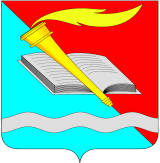 РОССИЙСКАЯ ФЕДЕРАЦИЯСОВЕТ  ФУРМАНОВСКОГО МУНИЦИПАЛЬНОГО РАЙОНА
СЕДЬМОГО СОЗЫВАИВАНОВСКАЯ ОБЛАСТЬРЕШЕНИЕот 26 марта 2020 года                                                                                               № 33г. ФурмановО внесении изменений в Решение Совета Фурмановского муниципального района «Об установлении учетной нормы площади жилого помещения (учетная норма) и нормы предоставления площади жилого помещения (нормы предоставления)»В соответствии с частью 2 статьи 50 Жилищного кодекса Российской Федерации, Уставом Фурмановского муниципального района, Совет Фурмановского муниципального района РЕШИЛ:1. Внести изменение в Решение Совета Фурмановского муниципального района от 16.02.2017 № 22 «Об установлении учетной нормы площади жилого помещения (учетная норма) и нормы предоставления площади жилого помещения (нормы предоставления)» заменив в пункте 3 Решения слова «20,0 кв. м общей площади жилого помещения» словами «25,0 кв. м общей площади жилого помещения». 2. Настоящее Решение вступает в силу со дня его официального опубликования.3.Опубликовать Решение в «Вестнике администрации Фурмановского муниципального района и Совета Фурмановского муниципального района» и разместить на официальном сайте Администрации Фурмановского муниципального района (www.furmanov.su) в информационно-телекоммуникационной сети «Интернет».	 И.о. главы Фурмановского   муниципального района                                                                                  А.А.КлюевПредседатель Совета Фурмановскогомуниципального района                                                                                Г.В. Жаренова